IPMS Lincoln – Scott Sumsion ChapterSeptember 2014Next Meeting Sept 13 ,2014 Anderson Library 1pmOur next meeting is scheduled for September 13.  The Huskers do not play until 9:30pm the 13th and are in Fresno CA so there is no conflict. That is just so you know Husker football is not an excuse this month.If Jim or someone will bring a laptop and can project onto the screen I will be showing my 474 photos from the Hampton IPMS National. Also I will have what little “new” product I purchased along to show.I had several opportunities to speak with Manny, Rich Durham, and David Weeks from San Diego. Then it seemed I spent a lot of time visiting with many people I see once a year and that’s a highlite of the convention for me.We still need to work on a new time and place for our meetings. Since we now know the library closes at 8pm that is not going to work for a mid-week meeting. However I have a possible location in my employer’s our building where we assemble volleyball product.  It’s quite a bit smaller but also free and no restriction on hours, and easy access near 9th and “L”.Remember the Airfix kit contest is set for December’s meeting.  Any Airfix kit and those of you who got free kits from the club need to have them built and on a table or reimburse us. If you build it and place top3 not only was it a free kit but you get a monetary reward.We also need to work on monthly topics to keep things interesting.   This is old business but needs to be addressed.By the way, if any of you have a review of a kit or product,  reports on something you have built,  send it along and I’ll include it in a future newsletter. Any contributions will be appreciated, and they can be short articles on any subject.In case you have not been paying attention, the 2015 convention is in Columbus OH July 22-25. I have been there for 1997 and 2009 conventions and these guys do a good job. Its at the same Hyatt Regency as previously. Of course there is a tour scheduled to the NMAF.  A word to the wise; IF YOU THINK YOU’LL BE GOING RESERVE YOUR ROOM NOW if you want to stay at the host hotel.  Its much easier to cancel later than scramble to find a room. Then while its 2 years out, the 2016 convention will be in Columbia, SC.  I’ll add a few photos from the nationals to give you an idea of what was there. 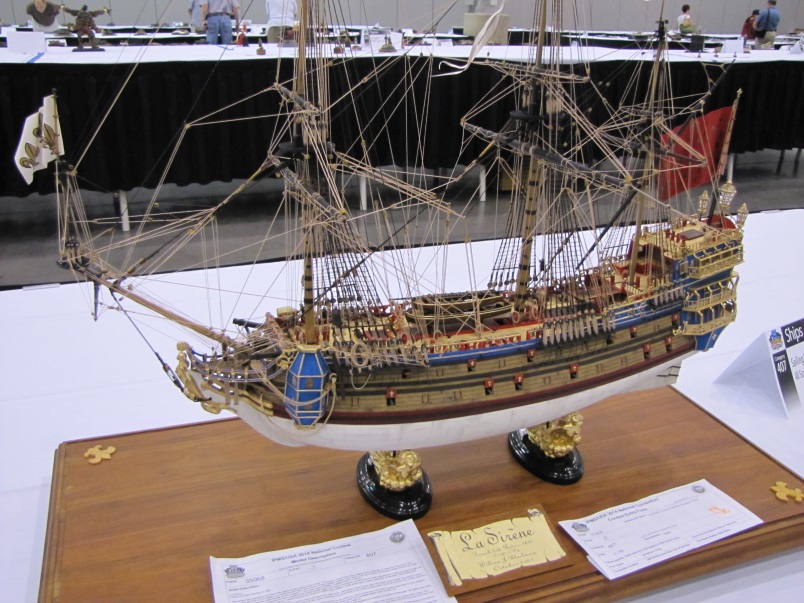 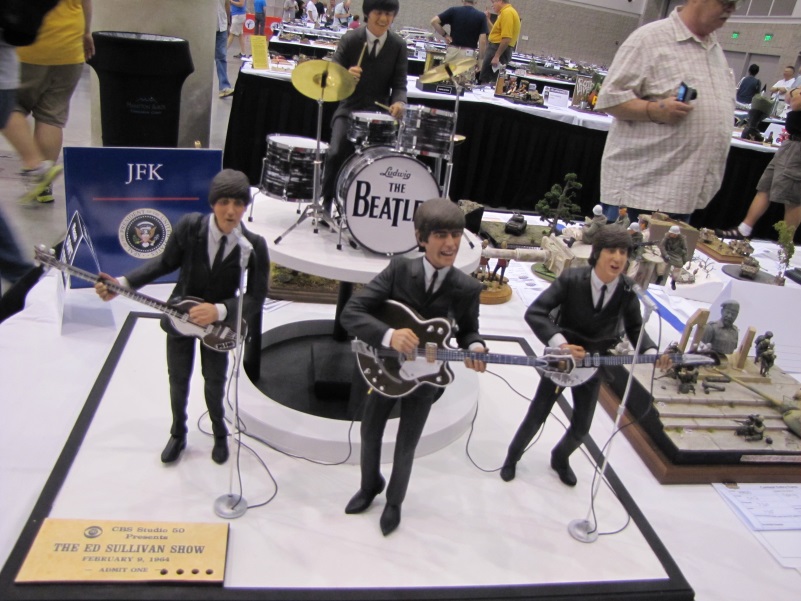 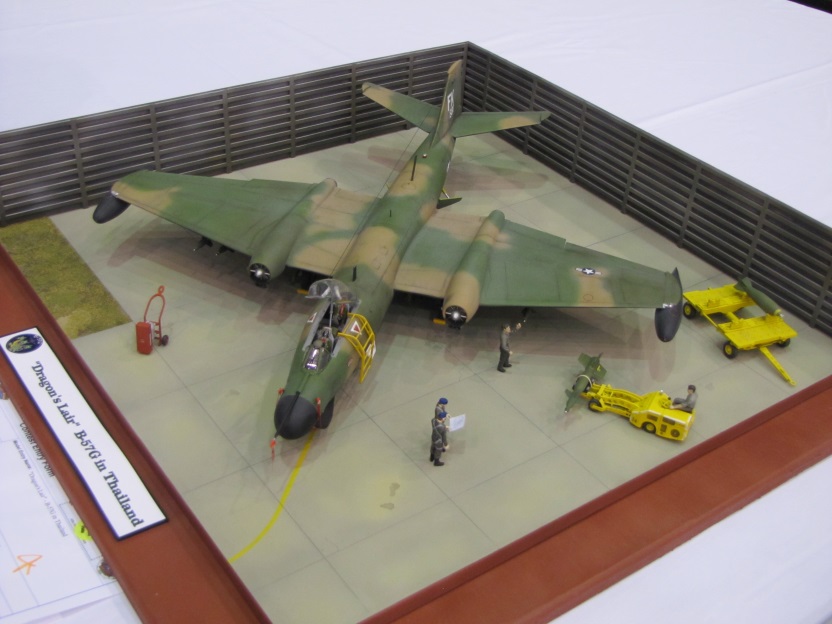 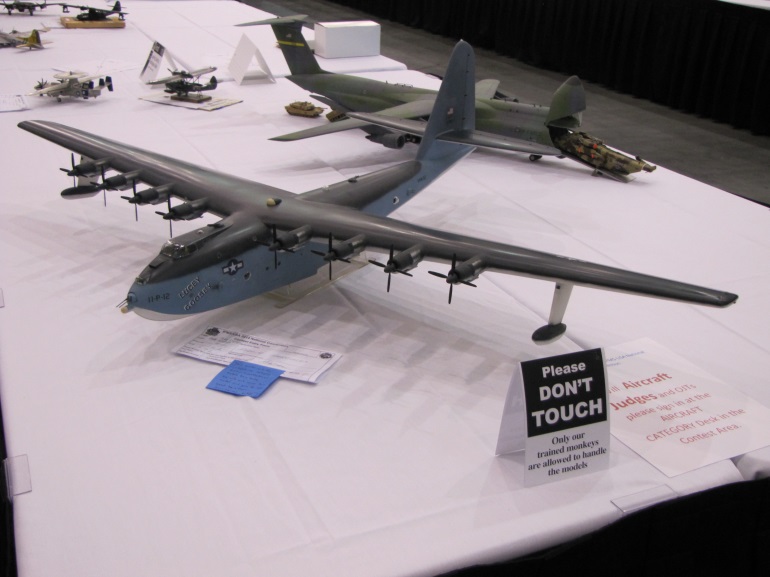 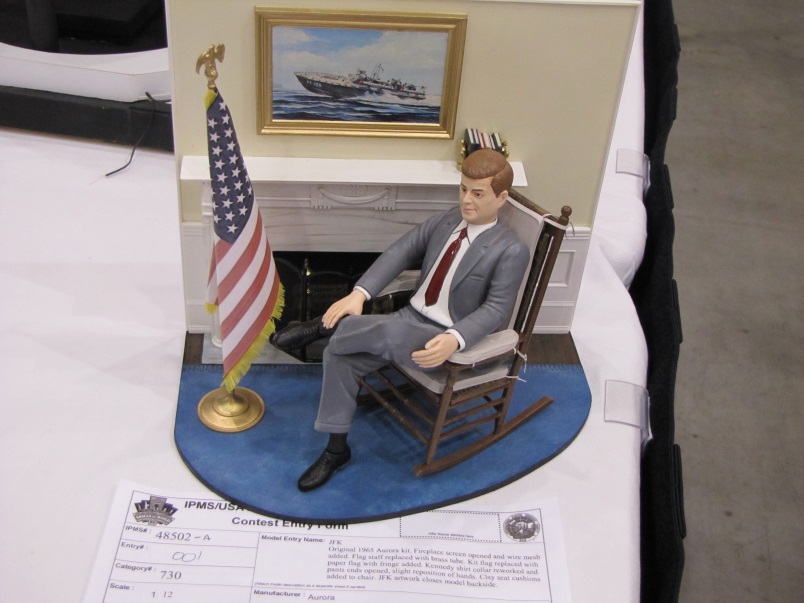 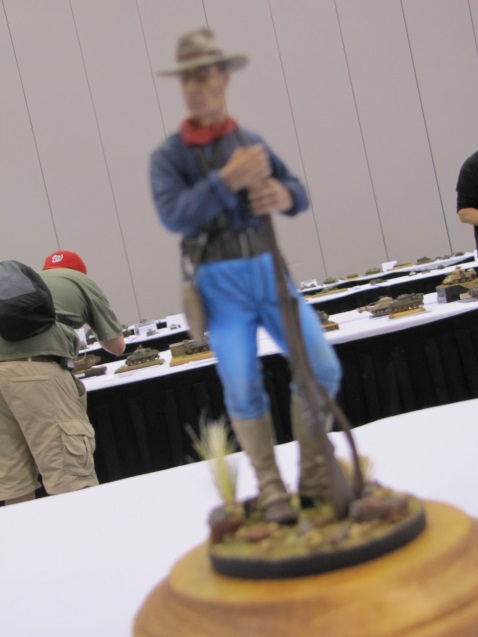 